Пальчиковые игры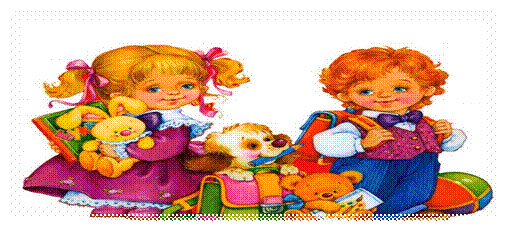 Сентябрь.«День знаний. Детский сад»Понедельник: «Дружные ребята».Дружат в нашей группе
Девочки и мальчики.
Мы с тобой подружим
Маленькие пальчики. 
Раз, два, три, четыре, пять… 
Начинай считать опять 
Раз, два, три, четыре, пять… 
Мы закончили считать .       (пальцы ритмично сжимаются в «замок» и разъединяются)
(подушечки всех пальцев одной руки одновременно  дотрагиваются до пальцев другой) 
(поочередно соединяем одноименные пальцы: большой  с  большим, указательный с указательным и т.д.) 
(одновременно касаемся подушечками пальцев двух рук) 
(поочередное касание) Вторник: «Наша группа».
В нашей группе все друзья.  (Ритмично стучат кулачками по столу,
Самый младший — это я. (Разжимают пальчики поочередно начиная с мизинца).  
Это Маша,
Это Саша,
Это Юра,
Это Даша.
Среда: «Дружба».
Дружат в нашей группе (Хлопают в ладоши.)
Девочки и мальчики.
Мы с тобой подружим (Стучат кулачками друг об друга.)
Маленькие пальчики.
Раз, два, три, четыре, пять (Загибают пальчики поочередно, начиная с мизинца.)
Будем снова мы считать.
Раз, два, три, четыре, пять (Загибают пальчики поочередно, начиная с мизинца, на др. р.) 
Мы закончили считать.
Четверг: «Как живёшь?».
- Как живёшь? - Вот так! (показать большой палец)
- А идешь? - Вот так»! («шагать» пальчиками по столу)
-Как даешь? - Вот так! (протягивать открытую ладонь)
- Ждёшь обед? - Вот так! (кулачок подпирает лицо)
- Машешь вслед? - Вот так! (помахать рукой)
-Утром спишь? - Вот так! (2 ладошки под щекой)
- А шалишь? - Вот так! (щёки надули и руками лопнули)
Пятница: «Девочки и мальчики».
Наши девочки и мальчики (дети держат руки на поясе)
Ловко прыгают как мячики (прыгают)
Головой слегка качают (качают головой)
И красиво приседают (приседают)
Ручками хлопают вот так, вот так (хлопки 4 раза)
Ножками топают вот так, вот так (топают 4 раза)
Кулачки сжимают вот так. вот так (Показывают один кулачок, портом другой)
Ладошки раскрывают вот так, вот так (Поочерёдно раскрывают ладошки)
На ладошки мы подуем (Дуют поочерёдно на обе ладошки)
Наши пальчики разбудим. (Шевелят пальчиками) Сентябрь.Тема недели: «Осень. Признаки осени»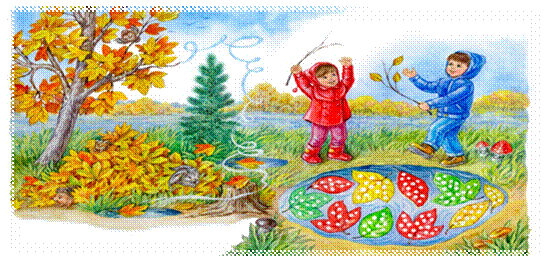  Понедельник: «Осень».
Осень, осень, - трем ладошки друг о друга
Приходи! – по очереди сжимаем кулачки
Осень, осень, - трем ладошки друг о друга
Погляди! – положить ладошки на щеки
Листья желтые кружатся, - движение ладонями сверху вниз
Тихо на землю ложатся. – поглаживаем коленки
Солнце нас уже не греет, - по очереди сжимаем кулачки
Ветер дует все сильнее, - разводим одновременно ручки в разные стороны
К югу полетели птицы, - скрестить ручки и пошевелить пальчиками
Дождик к нам в окно стучится. – стучим пальчиками по ладошкам
Шапки, куртки надеваем – делаем вид
И ботинки обуваем – постучать ногами
Знаем месяцы: - похлопать ладошками по коленкам
Сентябрь, и Октябрь, и Ноябрь. - кулак, ребро, ладонь
Вторник: «Осенние листья».
Раз, два, три, четыре, пять, - загибаем пальчики, начиная с большого
Будем листья собирать. - сжимаем и разжимаем кулачки
Листья березы, - загибаем пальчики, начиная с большого
Листья рябины,
Листики тополя,
Листья осины,
Листики дуба мы соберем,
Маме осенний букет отнесем – пальчики «шагают» по столу.
Среда: «Мы идем в осенний лес». (И. Михеева)
Мы идем в осенний лес. - маршируем на месте
А в лесу полно чудес! - разводим руки в стороны, «удивляемся»
Дождь вчера в лесу прошел - потряхиваем ладонями обеих рук
Это очень хорошо. - хлопаем в ладоши
Будем мы грибы искать - приставляем ладонь ко лбу, смотрят то в одну, то в другую сторону
И в корзинку собирать. - сводят руки перед собой в «корзинку»
Вот сидят маслята, - загибают по одному пальцу на обеих руках одновременно на каждое название грибочка
На пеньке – опята,
А во мху – лисички,
Дружные сестрички. - делают манящие движения руками
«Подосиновик, груздок, - грозят указательным пальцем правой руки
Полезайте в кузовок! – присесть, обнять себя руками
Ну, а ты, мухомор, - встаем, разводим руками в стороны
Украшай осенний бор!
Четверг: «Осень».
Ветер северный подул, - подуть на пальцы
все листочки с липы сдул с-с-с – смахивать руками, будто сдувает листочки
Полетели, закружились и на землю опустились. - ладони зигзагами плавно опустить на стол
Дождик стал по ним стучать кап-кап-кап – постучать пальцами по столу
Град по ним заколотил, 
Листья все насквозь пробил, - постучать кулачками по столу
Снег потом припорошил, - плавные движения вперед-назад кистями
Одеялом их накрыл. - ладони прижать крепко к столу
Пятница: «Осень».
Ветер по лесу летал, (Плавные, волнообразные движения ладонями)
Ветер листики считал:
Вот дубовый, 
Вот кленовый ( Загибать по одному пальчику)
Вот рябиновый резной,
Вот с березки – золотой,
Вот последний лист с осинки
Ветер бросил на тропинку ( Спокойно уложить ладони на стол) Сентябрь.Тема недели: «Овощи. Огород».Понедельник: «У Зиночки в корзиночке»
Вторник: «Овощи» (из стихотворения Ю. Тувима)
С базара однажды хозяйка пришла, («шагаем» средним и указательным пальцем по столу)С базара хозяйка домой принесла: (по-очереди загибаем на руках пальцы)Капусту,Картошку,МорковкуСвеклу,Петрушку и горох.
Ох!.. (хлопок в ладоши)  
Овощи спор завели на столе (пальцы на обеих руках сжимаем в кулаки и потом разжимаем)Кто лучше, нужней и вкусней на земле: (загибаем пальцы на руках по-очереди)Капуста?Картошка?Морковка?Свекла?Петрушка или горох?Ох!..(хлопок в ладоши)
Среда: «Огород».Массаж фаланг пальцев (на каждую строчку – разминание фаланги одного пальца; направление массажных движений – от ногтевой фаланги к основанию пальца)
Вырос у нас чеснок, (указательный)
Перец, томат, кабачок, (средний)
Тыква, капуста, картошка (безымянный)
Лук и немножко горошка. (мизинец)
Овощи мы собирали, (мизинец)
Ими друзей угощали, (безымянный)
Квасили, ели, солили, (средний)
С дачи домой увозили. ( указательный)
Прощай же на год, (большой палец левой руки)
Наш друг – огород! (большой палец правой руки)Четверг: «Овощи»
Раз, два, три, четыре, пять  (загибаем пальчики)
Будем овощи считать.
Раз - капуста,
 Два - лучок,
Три - румяный кабачок.
Четыре - свекла,
Репа - пять.
Все успели посчитать!Пятница: «Огород»
Левая рука:
Вырос у нас чесночок, (Дети разминают указательный палец)
Перец, томат, кабачок, (средний палец)
Тыква, капуста, картошка, (безымянный палец)
Лук и немного горошка. (мизинец)
Правая рука:
Овощи мы собирали. (разминают мизинец)
Ими друзей угощали, (безымянный палец)
Квасили, ели, солили, (средний палец)
С дачи домой увозили. (указательный палец)
Прощай же на год,
Наш друг-огород.
Ноябрь.Тема недели: «Моя страна. «Моя Родина- Россия».  День народного единства».Понедельник: «Москва».Город чудный, город древний,Ты вместил в свои концы (хлопок, кулачок)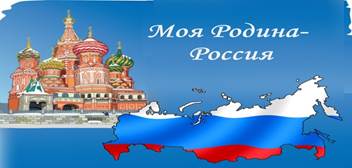 И посады, и деревни,И палаты, и дворцы…На твоих церквах старинныхВырастали дерева. (поочерёдно загибать пальчики)Глаз не схватит улиц длинных…Это матушка – Москва.(сгибать, разгибать пальчики) Вторник: «Моя земля».Как велика моя земля (сжимают и разжимают пальцы), как широки просторы!
Озера, реки и поля, леса, степь (загибаем пальцы на обоих руках начиная с больших) и горы (делаем из рук «горы» над головой).Среда: «Мой город. Моя страна».Люблю по городу гулять, (дети «шагают» пальчиками обеих рук по столу)
Люблю смотреть, (показывают указательным пальчиком на глаза)
Люблю считать (на каждое название достопримечательности)
Космонавтов - раз, Ленина - два, (дети загибают по одному пальчику)
Улица Победы – три.
А четыре - я живу в квартире.
Пять – гуляю в парке я опять.
Шесть – на Белую схожу
И на волны погляжу.
Семь – Дворец культуры,
Красив и огромен
И стоит на площади он.
Восемь – ёлка в Новый год.
Девять – повстречался мне
Памятник большой войне.
Я тихонько постою и цветочки положу!
Десять – наш кинотеатр Октябрь.
В магазине хлеб куплю.
Очень город я люблю! (хлопают в ладоши)
Четверг: «Российская семья».
Живут в России разные народы      Массаж пальцев рук
С давних пор,
Одним – тайга по нраву,
Другим – родной простор.
Каждого народа язык свой   и наряд               Руки вперед, пальцы соединить.
Один черкеску носит,
Другой надел халат.
Одни – рыбак с рожденья,             Ладони имитируют плаванье рыбки
Другой – оленевод            Пальцы расставлены в стороны, руки перекрещены над головой.
Одни кумыс готовит,                      Круговое поглаживание живота рукой
Другой готовит мед.                       Тыльной стороной ладони вытирают рот.
Одним милее осень                        Руки опускают сверху вниз, потряхивая кистями.
Другим – милей весна                    Приседают, поглаживают «траву».
А Родина – Россия                          «Домик».
У нас  у всех одна.                           Берутся за руки.
Пятница: «Как живешь?».
Как живешь? - Вот так! (Большие пальцы обеих рук - вверх, остальные собраны в кулак)
А плывешь? - Вот так! (Руками изображают движение пловца.)
Как бежишь? - Вот так! (Руки согнуть в локтях, движение вдоль туловища)
Вдаль глядишь? - Вот так! (Поочередно прикладывать ладони колбу)
Машешь вслед? - Вот так! (Энергичные движения кистями рук)
Ночью спишь? - Вот так! (Ладони под голову.)
А шалишь? - Вот так! (Кулачками обеих рук хлопнуть по надутым щекам.) Ноябрь.Тема недели: «Зимующие птицы».Понедельник: «Покормите птиц».Покормите птиц зимой! (Изображают как сыплют крошки)
Пусть со всех концов (Разводят руки в стороны)
К нам слетятся, как домой (Большие пальцы соединяют, остальными машут, как крыльями)
Стайки на крыльцо. (Кончики пальцев соединяют изображая крышу дома)
Сколько гибнет их – не счесть (Держатся за голову и качают ей)
Видеть тяжело.
А ведь в нашем сердце есть (Прижимают руки к сердечку)
И для птиц тепло. (Обнимают и гладят себя)
Приучите птиц в мороз (Изображают как сыплют крошки)
К своему окну, (Соединяют руки кольцом, над головой)
Чтоб без песен не пришлось (Пальцы щепоткой «открывают и закрывают клюв»)
Нам встречать весну.
Вторник: «Пять воробьёв».Пять воробьёв на заборе сидели,    (Показать пять пальцев,
Один улетел, а другие запели.         а затем загибать их по одному).
И пели, пока не сморила усталость,
Один улетел, а четверо осталось.
Сидели вчетвером и немного устали,
Один улетел, а трое остались.
Сидели втроём и немного устали,
Один улетел, а двое остались.
Сидели вдвоём и снова скучали
Один улетел и остался один.
Один посидел, да и взял, улетел.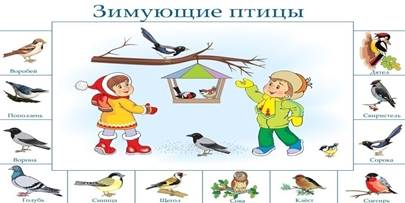 Среда: «Кормушка».Сколько птиц к кормушке нашей (Ритмично сжимают и разжимают кулачки.)
Прилетело? Мы расскажем.
Две синицы, 
Воробей, (На каждое название птицы загибают по одному пальчику.) 
Шесть щеглов и голубей, 
Дятел в пестрых перышках.
Всем хватило зернышек. (Опять сжимают и разжимают кулачки.) Четверг: «Птицы».Мы распахнём пошире дверь И выпустим на волю голубей. И, крыльями взмахнув легко,  Они взлетают высоко. Вернувшись из полёта,  Воркуют друзья: Жить без свободы птицам нельзя! Руки скрестить на груди, потом резко развести их в стороны, ладонями вверх. Махи руками – имитация полёта голубей. Выполняют «птичку»: ладони повёрнуты к себе, большие пальцы выпрямлены и переплетены – головка, остальные сомкнутые пальцы – крылья.Помахать ими. Пятница: «Воробьи». Показать пять пальцев, а затем   загибать их по одному.Пять воробьёв на заборе сидели,  Один улетел, а другие запели.И пели, пока не сморила усталость,Один улетел, а четверо осталось.                                          Сидели вчетвером и немного устали,Один улетел, а трое остались.Сидели втроём и немного устали,Один улетел, а двое остались.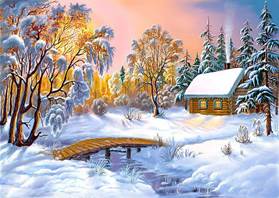 Сидели вдвоём и снова скучалиОдин улетел и остался один.Один посидел, да и взял улетел.Декабрь.Тема недели: «Зима. Признаки зимы».Понедельник: «Зима пришла».Ла-ла-ла, ла-ла-ла,Туча по небу плыла.Пальцы обеих рук соединить подушечками и округлить в форме шара (туча).Вдруг из тучи над землёйПолетел снежинок рой.Руки поднять вверх, пальцы развести в стороны. Поворачивать кисти, медленно опуская руки (снежинки летят).Ветер дунул, загудел –Подуть на кисти рук (губы округлить и слегка вытянуть вперёд).Рой снежинок вверх взлетел.Встряхнуть кистями рук, поднимая вверх, вращать ими (снежинки летят).Ветер с ними кружится,Может быть подружится.Вращать кистями, попеременно скрещивая руки. Вторник: «Зима».Копаю, копаю лопаткой снежок    (имитируем движения), Построю из снега домок-теремок (над головой из ладошек делаем крышу). И окна, и двери я вырублю в нем, Почищу дорожки, посыплю песком. А зайке скажу: «Приходи ко мне жить! Мы будем, зайчишка, с тобою дружить Среда: «Пришла зима».Раз, два, три, четыре, пять (Загибаем пальчики по одному) Мы во двор пришли гулять. («Идём» по столу указательным и средним пальчиками) Бабу снежную лепили, («Лепим» комочек двумя ладонями) Птичек крошками кормили, (Крошащие движения всеми пальцами) С горки мы потом катались, (Проводим указательным пальцем пр.р. по ладони л.р.) А ещё в снегу валялись. (Кладём ладошки на стол то одной стороной, то другой) Все в снегу домой пришли. (Отряхиваем ладошки) Съели суп и спать легли. (Движения воображаемой ложкой, руки под щёки Четверг: «Снежок».Пятница: «Мы во двор пошли гулять». Декабрь.Тема недели: «Новый год».Понедельник: «Ёлочка».Вторник: «Наряжаем ёлку».Среда: «Новогодние игрушки».Посмотри: на нашей елке (сложить ладошки вместе) Очень колкие иголки. От низа до макушки (показываем низ и верх) Висят на ней игрушки — Звездочки и шарики, (сложить две руки, словно шарик) Яркие фонарики (крутим фонарики). Четверг: «Ёлочка». Перед нами ёлочка: Показывают «ёлочку»: руки, согнутые в локтях, перед собой; пальцы рук переплетены, большие пальцы, поднятые вверх, - верхушка «ёлочки».Шишечки, иголочки, Показывают «шишечки» - сжатые кулачки и «иголочки» - растопыренные пальцы.Шарики, фонарики, Показывают «шарики»: ладошка – «полуковшик» со слегка раздвинутыми пальцами обращена вверх; «фонарики»: так же сложенные ладошки обращены вниз.Зайчики и свечки, Показывают «зайчиков» - кулачки с поднятыми указательным и средним пальцами; «свечки» - сложенные ладони со сведёнными пальцами.Звёзды, человечки. Показывают «звёзды» - сложенные ладошки с растопыренными пальцами; «человечков» - положение «ушки» внизПятница: «Мы во двор пошли гулять». Февраль.Тема недели: «Профессии».Понедельник: «Ну- ка, братцы за работу».Ну-ка, братцы, за работу.  (Поочередно разгибать пальцы, начиная с большого).
Покажи свою охоту.
Большаку дрова рубить
Печи все тебе топить,
А тебе воду носить,
А тебе обед варить,
А тебе посуду мыть.
А потом всем песни петь,
Песни петь да плясать, (Энергично шевелить пальцами.)
Наших деток забавлять.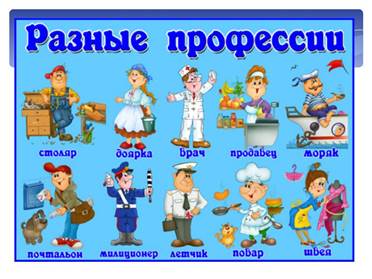 Вторник: «Швея». Вышивает, шьет иголка,                        В правой руке воображаемая иголка
Пальцу больно,                                      «шьет» и задевает указательный
Пальцу колко.                                         пальчик на левой руке.
А наперсток 
В тот же миг
К девочке на пальчик                            «Надевают наперсток».
Прыг!
Говорит иголке:                                     «Шьют»
-Шей,
а колоться ты не смей!                           Грозят пальчиком.Среда: «Повар».Повар готовил обед,                             Ребром ладони стучат по столу.
А тут отключили свет.                         Загибают большой палец на левой руке.
Повар леща берет
И опускает в компот.                           Загибают указательный палец.
Бросает в котел поленья,                    -средний
В печку кладет варенье                      - безымянный
Мешает суп кочерыжкой,                          -  мизинец
Угли бьет поварешкой.
Сахар сыплет в бульон.
И очень довольный он!                              Разводят руками.
Четверг: «Кузнец».Идет кузнец из кузнецы,                            Кисти рук лежат на столе, ладонями вниз, 
Несет кузнец два молота.                           пальцы приподняты, слегка согнуты.
Тук, тук, тук, тук,          Постукивать поочередно правой, левой руками, всеми пальцами.
Да ударил разом вдруг.                          Пальцы обеих рук одновременно ударяют по столу.Пятница: «Пекарь».
Пекарь, пекарь, из муки
Испеки нам колобки.                                  Выполняем круговые движения ладонями
Две сушки — Ванюшке,                            Имитируем скатывание колобка.
Две баранки – Танюшке,                           Поочередно соединяем большие пальцы 
Два бублика – Мишке,                              обеих рук с остальными пальцами
Два калача – Маришке.                              – упражнение «колечки».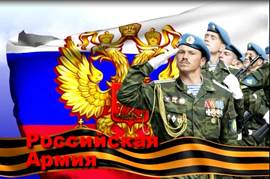  Февраль.Тема недели: «Наша армия».Понедельник: «Бойцы».Пальцы эти – все бойцы.                        Растопырить пальцы на обеих руках, 
Удалые молодцы.                                    сжать их в кулак. 
Два больших и крепких малых              Приподнять два больших пальца, 
И солдат в боях бывалых.                       другие крепко прижать к столу.
Два гвардейца – храбреца!                     Приподнять указательные пальцы,
Два сметливых молодца!                       другие крепко прижать к столу.
Два героя безымянных,                          Приподнять средние пальцы, 
Но в работе очень рьяных!                    другие крепко прижать к столу.
Два мизинца – коротышки                    Приподнять безымянные пальцы,
– Очень славные мальчишки!               Хлопнуть в ладоши.Вторник: «Солдаты». Для солдата строго норма:             Показать два пальца в "рогатке"
Всегда выглаженная форма.          Сжать руки в кулак оттопырив большой палец "класс"
В руки взял Арсений пультик,     «Прошагать" пальцами по коленям
Посмотреть хотел он мультик      Хлопнуть в ладоши
У пограничников есть пост,         Плотно сжатые пальцы рук приложить к вискам
Под охраной у них мост.             Ладони плотно прижаты друг к другу, "развести" в мостСреда: «Сегодня праздник всех отцов».Сегодня праздник всех отцов,    Сжимают и разжимают пальцы
Всех сыновей, всех кто готов,    Хлопают в ладоши
Свой дом и маму защитить,       Из ладошек делают «домик», руки прикладывают к сердцу
Всех нас от бед отгородить!      Сжимают и разжимают пальцыЧетверг: «Капитан».Я плыву на лодке белой            (концы пальцев направить вперед, прижать руки ладонями
По волнам с жемчужной пеной.        друг к другу, слегка приоткрыв.)
Я - отважный капитан,                       (проговаривая стишок, показывать, как лодка
Мне не страшен ураган.       качается на волнах, а затем плавными движениями рук
Чайки белые кружатся,        сами волны, потом по тексту
Тоже ветра не боятся.          стиха показать чайку, скрестив руки, соединив
Лишь пугает птичий крик   ладони тыльной стороной и помахать
Стайку золотистых рыб.      пальцами, сжатыми вместе
И, объездив чудо- страны,    выпрямленными ладонями с пальцами,
Посмотрев на океаны,         прижатыми друг к другу изобразить рыбок.
Путешественник-герой,       плавными движениями ладоней показать
К маме я вернусь домой.     как рыбы плывут в воде)Пятница: «Защитники отечества».Март.Тема недели: «Мамин праздник. Профессии мам».Понедельник: «Мамочка».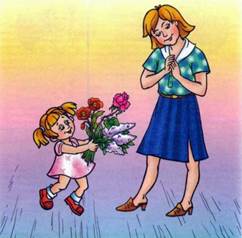 Мамочка, мамочка Поочерёдно загибаем пальчики Любимая моя, правой руки, начиная с большого,Ведь ты знаешь, мамочка, затем то же на левой руке.Как я люблю тебя. Правую руку сжать в кулак,ладошкой левой крепко его обхватить. Вторник: «Мамины помощники». Дружно маме помогаем –Пыль повсюду вытираем.                Движения по тексту Мы белье теперь стираем Полощем, отжимаем.Подметаем все кругом –И бегом за молоком.Маму вечером встречаем,Двери настежь открываем,Маму крепко обнимаемСреда: «Цветок для мамы».Ой, в нашем цветникеБольшой цветок на стебельке.Раскрывать и закрывать кулачок, пальчики, будто лепестки.От ветерка качается,Движения руками вправо-влево.И мне улыбается!Я мамочку поцелуюИ цветочек подарю ей! Мимика, жесты.Четверг: «Наши мамы»Много мам на белом свете, Всех их очень любят дети.Журналист и инженер,Повар и милиционер,Швея, кондуктор и учитель,Врач, парикмахер и строитель –Мамы разные нужны,Мамы разные важны!(разводят руки в разные стороныи обнимаем себя за плечи)(загибаем пальцы сначала на одной,затем на другой руке, начиная с мизинца) (сжимаем руки в «замочек») (разводим руки, поднимаем их вверх)Пятница: «Мама устала».У мамы на кухне есть множество дел:(сжимают – разжимают пальцы на обеих руках)В кастрюле большущей бульон закипел,(поочередно загибают пальцы на обеих руках одновременно)Котлеты поджарили в сковороде,В креманки уже разлито желе,В салатнице папин любимый салат,А к чаю купила она мармелад.Семью накормила(попеременно ударяют кулак о кулак и ладонь о ладонь)И снова – дела:Посуду помыть(делают круговые движения ладоней друг о друга)И прибрать со стола.Но разве так можно?(пожимают плечами, руки с растопыреннымипальцами опущены вниз)Подумайте сами!Давайте поможем заботливой маме!(делают жест руками от груди вперед)Посуду помытьне составит труда,(потирают круговыми движениями ладони друг об друга)А мама приляжет – устала она.(сложенные вместе ладони подкладывают под щеку)С. Чешева Март.Тема недели: «Посуда».Понедельник: «Посуда».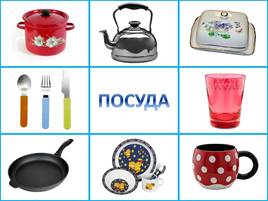 Девочка Иринка порядок наводила,(поочередно соединяют большой палец с остальными)Девочка Иринка кукле говорила:«Салфетки должны быть в салфетнице,Масло должно быть в масленке,Хлебушек должен быть в хлебнице.А соль? Ну конечно, в солонке!!!Вторник: «Каша». 
Маша кашу наварила,
Маша кашей всех кормила.
Положила Маша кашу
Кошке - в чашку,
Жучке – в плошку,
А коту – в большую ложку.
В миску курицам, цыплятам
И в корытце поросятам.
Всю посуду заняла,
Все до крошки раздала.
Указательным пальцем правой Руки мешают в левой ладошке. Загибают пальчики на обеих руках. Разжимают кулачки. Сдувают «крошки» с ладошки.Среда: «Антошка моет посуду».Посуду моет наш Антошка,Моет вилку, чашку, ложку,           Потирать ладошки друг об друга («мыть посуду»).Вымыл блюдце и стаканИ закрыл покрепче кран.Разгибать пальцы из кулачка, начиная с мизинца. Выполнять имитирующие движенияЧетверг: «Новая посуда»Мы в новом магазине посуду покупали:   Руки на столе ладонями вниз; разводить пальцы в стороны и соединять.
Тарелки, блюдца, чашки     Поднимать поочередно пальцы правой руки
На полках выбирали.
Красивую кастрюлю, молочник и солонку,
Набор ножей и вилок,         Поднимать поочередно пальцы левой руки
Шумовку и масленку.Пятница: «Чайник».Привет, я – чайник (показываем руками толщину)
Большой и толстый
Вот моя ручка, (руку вбок)
А вот мой носик (другую руку вверх и в сторону)
Если буду кипеть, (хлопаем рукой на макушке)
Я буду свистеть (изображаем свист)
С печки меня возьмешь, (наклоняемся в сторону, где рука-ручка)
Чаю себе нальёшь. (наклон в строну, где рука-носик) Апрель.Тема недели: «Весна. Признаки весны».Понедельник: «Весна пришла».К нам весна пришла,Цветы красивые принесла! Ручки протягивают вперёд «с букетом».В палисадник мы пошлиИ венок себе сплели! Пальчики двигаются, будто плетут венок.
Вторник: «Мишка проснулся». 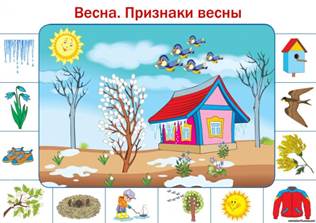 Мишка вылез из берлоги,Огляделся на пороге. (Повороты влево и вправо)Потянулся он со сна (Потягивания — руки вверх)К нам опять пришла весна.Чтоб скорей набраться сил,Головой медведь крутил(Вращения головой) Наклонился взад — вперед(Наклоны взад-вперед)Вот он по лесу идет (Идем вперевалку)Ищет мишка корешкиИ трухлявые пеньки Приседаем, повороты головой влево-вправо)В них съедобные личинки-Для медведя витаминки (Наклоны:правой рукой коснуться левой ноги, потом наоборот) Среда: «Грачи прилетели».Мы лепили куличи. «Лепить пирожок»
Прилетели к нам грачи. «Помахать крыльями»
Первый грач испек пирог, Загибать пальчики по очереди на одной руке.
А второй ему помог.
Третий грач накрыл на стол,
А четвертый вымыл пол,
Пятый долго не зевал
И пирог у них склевал.
Раз, два, три, четыре, пять, Загибать пальчики на другой руке
 Выходи грачей считать.Четверг: «Птицы прилетают»С наступлением весны, Пальцы расставлены, ладони перекрещены.
Птицы прилетают. Большие пальцы соединяют, остальными машут, как крыльями.
Возвращаются скворцы,
Работяги и певцы. Пальцы рук сжимаются в кулаки и разжимаются.
А грачи у лужицы Ладони раскрыты, соединены чашечкой.
Шумной стайкой кружатся. Круговые движения кистями рук.
Журавли летят торопятся, Пальцы расставлены, ладони перекрещены. 
А малиновка и дрозд, Большие пальцы соединяют, остальными машут, как крыльями.
Занялись устройством гнезд. Пальцы рук в замок ладони открыты.Пятница: «Весна пришла».
К нам Весна лишь заглянула - Протягивают руки вперед
В снег ладошку окунула Руки внизу, перпендикулярно корпусу
И расцвел там нежный, Руки соединяют в бутон на уровне глаз
Маленький подснежник Медленно раздвигают пальцы («цветок раскрылся») Май.Тема недели: «День Победы».Понедельник: «Мы- помним, мы- гордимся!».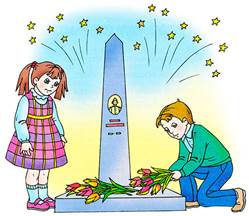 Вокруг все было тихо,                 (Пальчики собраны в кулачки.)
И вдруг- салют! Салют!              (Разжать пальчики.)
Ракеты в небе вспыхнули.          (Растопырить пальчики веерообразно.)
И там и тут!                                  (Вновь сжать и раскрыть пальчики веером.)Вторник: «Бойцы».  Пальцы эти – все бойцы.              Растопырить пальцы на обеих руках, 
Удалые молодцы.                           сжать их в кулак. 
Два больших и крепких малых    Приподнять два больших пальца, 
И солдат в боях бывалых.             другие крепко прижать к столу.
Два гвардейца – храбреца!           Приподнять указательные пальцы,
Два сметливых молодца!              другие крепко прижать к столу.
Два героя безымянных,                 Приподнять средние пальцы, 
Но в работе очень рьяных!           другие крепко прижать к столу.
Два мизинца – коротышки           Приподнять безымянные пальцы,
– Очень славные мальчишки!      Хлопнуть в ладоши. Среда: «Пограничники».
Для солдата строго норма:             Показать два пальца в "рогатке"
Всегда выглаженная форма.          Сжать руки в кулак оттопырив большой палец "класс"
В руки взял Арсений пультик,      "Прошагать" пальцами по коленям
Посмотреть хотел он мультик       Хлопнуть в ладоши
У пограничников есть пост,          Плотно сжатые пальцы рук приложить к вискам
Под охраной у них мост.             Ладони плотно прижаты друг к другу, "развести" в мостЧетверг: «Наша армия»
Аты — баты, аты — баты!
 (поочерёдно «шагают» указательным и средним пальцами правой и левой руки)На парад идут солдаты! Вот идут танкисты,Потом артиллеристы,А потом пехота –Рота за ротой.Пятница: «Капитан».
Я плыву на лодке белой            (концы пальцев направить вперед, прижать руки ладонямиПо волнам с жемчужной пеной.                 друг к другу, слегка приоткрыв.Я - отважный капитан,                                проговаривая стишок, показывать, как лодкаМне не страшен ураган.                              качается на волнах, а затем плавными движениями рукЧайки белые кружатся,                              сами волны, потом по текстуТоже ветра не боятся.                                 стиха показать чайку, скрестив руки, соединивЛишь пугает птичий крик                          ладони тыльной стороной и помахатьСтайку золотистых рыб.                             пальцами, сжатыми вместеИ, объездив пол-страны,                           выпрямленными ладонями с пальцами,Посмотрев на океаны,                                 прижатыми друг к другу изобразить рыбок.Путешественник-герой,                              плавными движениями ладоней показатьК маме я вернусь домой.                             как рыбы плывут в воде)У девчушки Зиночки
Овощи в корзиночке:
Вот пузатый кабачок
Положила на бочок,
Перец и морковку
Уложила ловко,
Помидор и огурец.
Наша Зина — молодец!Дети делают ладошки «корзинкой».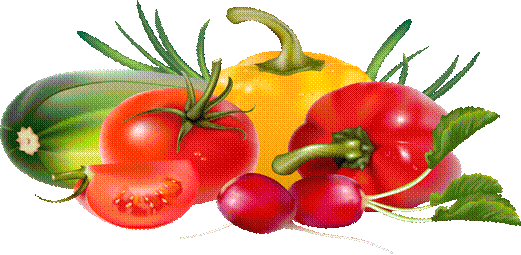 Сгибают пальчики, начиная с большого.Показывают большой палецРаз, два, три, четыре,  Мы с тобой снежок слепили.  Круглый крепкий, очень гладкий  И совсем-совсем не сладкий.  Раз подбросим.  Два поймаем.  Три уроним  И сломаем.  Загибают пальчики, начиная с  большого.  «Лепят» меня положение  ладоней.  Показывают круг, сжимают  ладони.  Грозят пальчиком.  Смотрят вверх, подбрасывая  воображаемый снежок.  Роняют воображаемый снежок.  Топают ногой.Раз, два, три, четыре, пять, Мы во двор пришли гулять. Бабу снежную лепили, Птичек крошками кормили, С горки мы потом катались, А еще в снегу валялись. Все в снегу домой пришли. Съели суп, и спать легли.    Загибают пальчики, начиная с  большого.  «Идут» по столу указательным и  средним пальчиками.  «Лепят» комочек двумя  ладонями.  «Крошат хлебушек»  Ведут указательным пальцем  правой руки по ладони левой.  Кладут ладошки на стол то  одной, то другой стороной.  Движения воображаемой ложкой.  Руки под щеку.Перед нами елочка: Шишечки, иголочки.Шарики, фонарики, Зайчики и свечки, Звезды, человечки.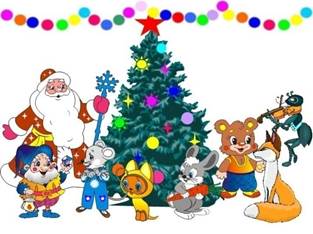  Пальцы рук сплетены, из  больших пальцев – верхушка  «елочки».  Кулачки, указательные пальчики  выставлены.  «Шарики» из пальцев вверх, вниз  «Ушки» из указат. и среднего пальцев; обе ладони сложены,   пальцы сжаты. Ладони сложены, пальцы растопырены, средний и указательный стоят на столе.Раз, два, три, четыре, пять Будем елку наряжать. Мы повесим шарики, Яркие фонарики,   Веселого Петрушку   И разные игрушки: И мишку-шалунишку, И заиньку-трусишку.   Поочередно соединяют подушечки   пальцев обеих рук, начиная с   большого.   Соединяют ладони  «домиком» над   головой и разводят руки в стороны.   Соединяют подушечки пальцев обе-   их рук, образуя шарик.   Прижимают ладони друг к другу,   пальцы раздвинуты, выполняют   вращательные движения ладонями   вперед-назад.   Показывают длинный нос.   Вытягивают ладони вперед.   Показывают «Мишкины лапы» и   покачиваются из стороны в сторону.   Прикладывают раскрытые ладони к   голове. Ждали праздника мы долго.  Наконец пришла зима.  Наконец пришла зима  В гости ёлку привела.  К ёлке все мы подошли,  Хороводы завели.  Покружились, поплясали, Даже чуточку устали. Дед Мороз скорей приди, Нам подарки принеси.Трём ладошку о ладошку. Сжать кулаки, прижать их друг к другу. Пальцы «идут» по столу, по коленкам. Пальцы показывают Ёлочку,   указательные пальцы сцепляются Круговые движения кистями рук. Кисти рук опустить, расслабить.Ладони прижать друг к другу, потом протянуть вперёд. Пальцы эти – все бойцы.Удалые молодцы. Два больших и крепких малых И солдат в боях бывалых. Два гвардейца – храбреца! Два сметливых молодца! Два героя безымянных, Но в работе очень рьяных! Два мизинца – коротышки – Очень славные мальчишки! Пальцы эти – все бойцы.Удалые молодцы. Два больших и крепких малых И солдат в боях бывалых. Два гвардейца – храбреца! Два сметливых молодца! Два героя безымянных, Но в работе очень рьяных! Два мизинца – коротышки – Очень славные мальчишки! Растопырить пальцы на обеих руках, потом сжать их в кулак. Приподнять два больших пальца, другие крепко прижать к столу. Приподнять указательные пальцы, другие крепко прижать к столу.Приподнять средние пальцы, другие крепко прижать к столу.Приподнять безымянные пальцы, другие крепко прижать к столу.Приподнять мизинцы. Хлопнуть ладонями по столу.